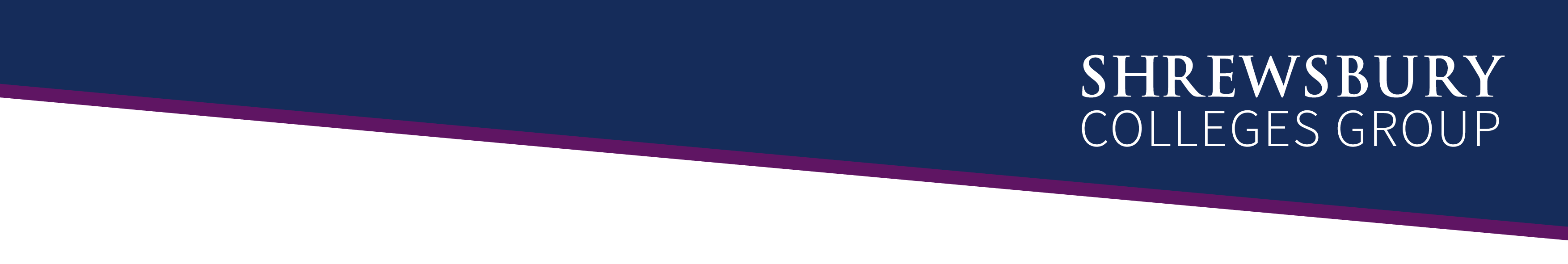 Preparing for InterviewBelow are examples of the interview questions that the teacher will ask you. Use the spaces provided to prepare your answers.QuestionTell me about yourself? (Strengths, weaknesses, key attributes,hobbies and interests.)Your answer


QuestionIf we asked your school/college/employer to describe your attitude andbehaviour, what would they say?Your answer



QuestionHow did you decide which programme of study to apply for? (Has thestudent done any research?)Your answer



QuestionDo you have any relevant experience and skills for this course? (Part-time jobs, work experience, other achievements.)Your answer




QuestionHow does this course benefit your future study and career plans?Your answer



QuestionBack up plans – (Have you considered any alternative options? e.g. othercourses or apprenticeships.)Your answer



